Краснодарский крайМуниципальное образование город-курорт АнапаМуниципальное бюджетное общеобразовательное учреждениесредняя общеобразовательная школа № 16отчет о проведении экологического  праздника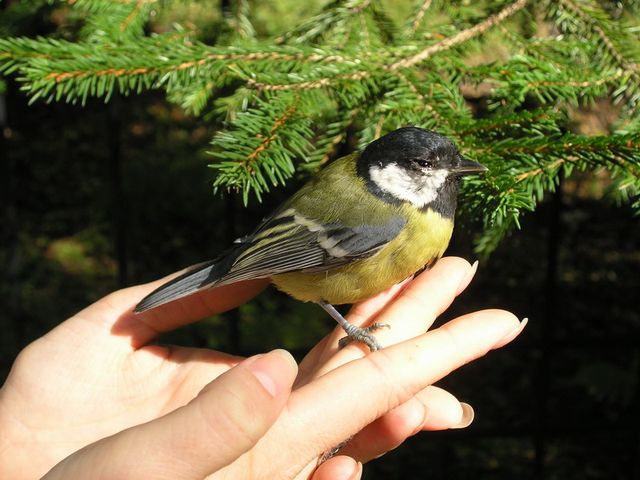 «ДЕНЬ ПТИЦ»проведен в рамках акции заповедника «Утриш» «Поможем птицам перезимовать!» и Международного дня птицПодготовили и провели:  Мазыева Анна Валериевна - учитель начальных классов  учащиеся 1 – г классаДата проведения:   15 апреля 2015 г.Цели и задачи:	Основной целью проведения мероприятия является пропаганда орнитологических знаний среди учащихся 1 классов МБОУ СОШ №16.Задачи мероприятия: популяризация знаний о многообразии региональной орнитофауны;привлечение внимания к проблемам охраны видового многообразия птиц;формирование позитивных форм досуга, развите коммуникабельности детей.Оборудование:  шапочки – маски с изображением птиц, кормушки для птиц, музыкальное сопровождение, интерактивная доска, слайды с изображением птиц.Сценарий  мероприятияВедущий: -Здравствуйте! Сегодня мы с ребятами 1- г класса расскажем вам о птицах. А вы знаете кто это? «Да», - ответите вы, и обычно, что первое приходит в голову, - это те, кто летают. Но ведь летают и бабочки, и жуки, а некоторые птицы вообще не умеют летать. Так кто же они, птицы? А ведь этот вопрос у нас возник неспроста. Сегодня у нас «Праздник Птиц», а проводится он в рамках акции заповедника «Утриш» «Поможем птицам перезимовать!» и Международного дня птиц.Всемирный, или Международный день птиц был создан в 1906 году, после подписания в Париже конвенции, направленной на охрану птиц, и проходит каждый год.  Наша страна присоединилась к данной конвенции только 21 год спустя.На самом деле, традиция весной заботиться о птицах прижилась в России гораздо раньше. Древнейшая традиция наших предков – развешивать в начале апреля на деревьях «дома» для птиц – скворечники, синичники и т.д. Прилет птиц праздновался распеванием особых песенок - закличек и выпеканием печенья в форме жаворонков.Где бы ты ни был: в лесу, в степи, на берегу реки или моря, везде ты встретишь птиц. Недаром говорит русская народная пословица: «Нет такого дерева, на котором бы птица не сидела». Вот и к нам сегодня на праздник слетелась стая птиц.Стихи читают девочки (на голове шапочки с различными птицами)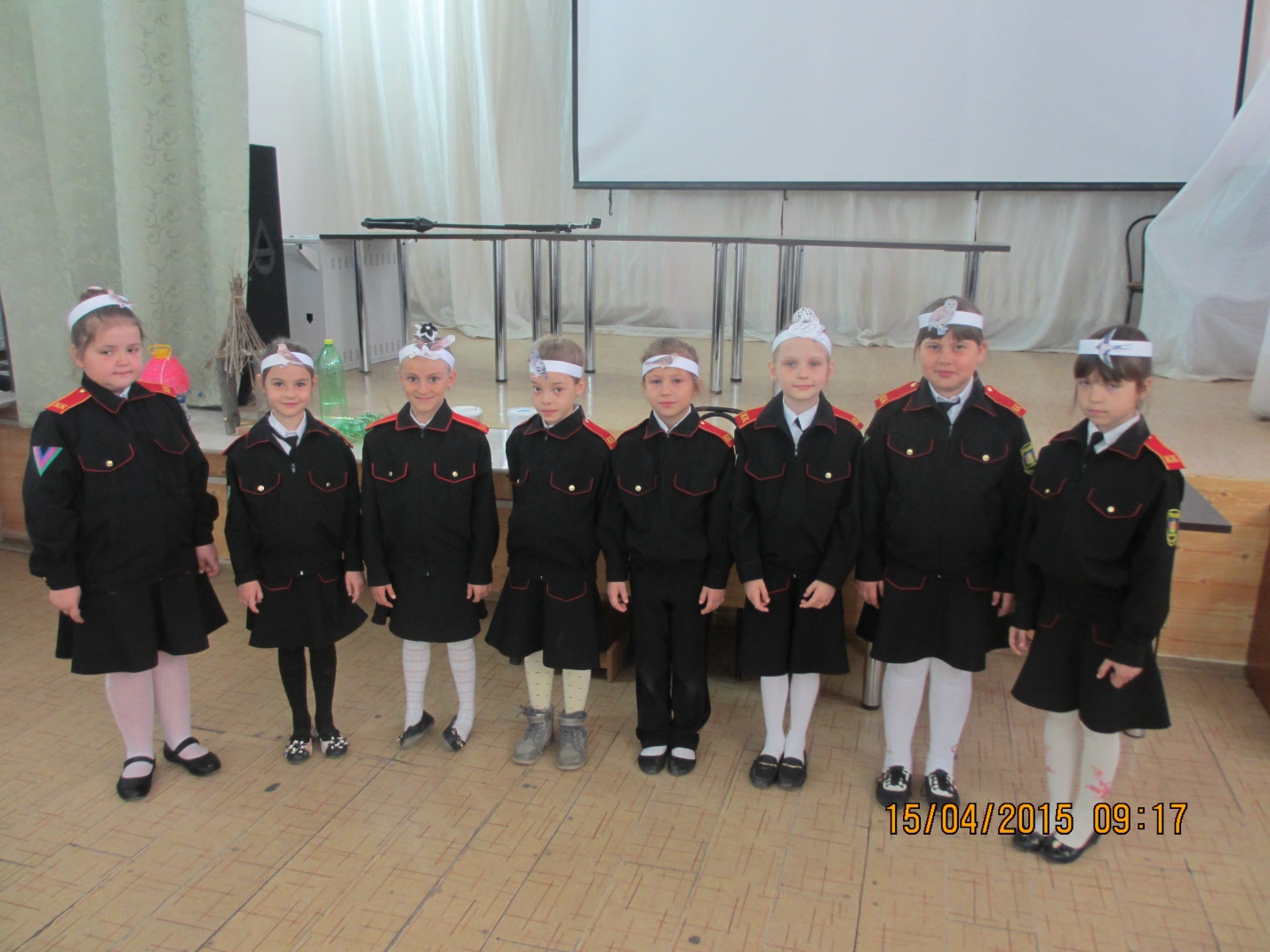 	Пришло время немного размяться и поиграть в игру, которая называется «Воробьи и вороны». (Две команды стоят на середине площадки спиной  друг к другу на расстоянии 2 м. Одна команда – воробьи, другая - вороны. У каждой команды, на своей стороне площадки кормушка. Учитель медленно произносит: «воробьи (или вороны)». Команда, услышавшая свое название, быстро убегает к своей кормушке, а другая – ее догоняет. Затем все встают на прежние места, подсчитывается число пойманных. Игру следует повторить несколько раз.) Ведущий: Птицы – наши верные друзья и помощники. Они уничтожают огромное количество вредных насекомых.Например скворец за один день двести раз вылетает из гнезда и каждый раз приносит детям то гусеничку, то червячка. А маленький стриж съедает за лето столько мошек, что, если положить их в одну линию, то она растянется на 1 км. В лесу дятел лечит больные деревья, сова уничтожает грызунов и т.д. Я предлагаю вам разгадать загадки про птиц.На одной ноге стоит,В воду пристально глядит,Тычет носом наугад,Ищет в речке лягушат.На носу повисла капля.Узнаете, это …….(цапля)На шесте дворец,Во дворце певец,А зовут его …….(скворец)Он долго дерево долбилИ всех букашек истребил,Зря времени не тратил –Конечно, это ……(дятел)Житель наших городов,Он поесть всегда готов.Никого он не боится,Может, чуточку – котов.Почту он доставит в срок –Сизокрылый ……..(голубок)Ведущий:	Да, птиц у нас действительно много, и все – таки многие из них исчезают. Для этого придумали Красную книгу. В Красную книгу Краснодарского края занесено более 30 видов, которые находятся на грани вымирания. Это пеликан, сип белоголовый, беркут, орел-карлик, бородач, орлан-белохвост, черноголовая чайка, стенолаз и многие другие (показ слайдов с изображением Красной книги и птиц). Поэтому ты должен беречь и охранять птиц. И конечно, не обижать их. Лучше пригласи их к себе в сад, или во двор, или на подоконник. Для этого сделай кормушку, помоги птицам пережить зиму – это самое трудное для них время. А как интересно наблюдать за птицами! Мальчики нашего класса уже приготовили дома кормушки. Сейчас они их покажут и расскажут, как и из чего можно смастерить кормушку.Мальчики рассказывают и демонстрируют свои кормушки.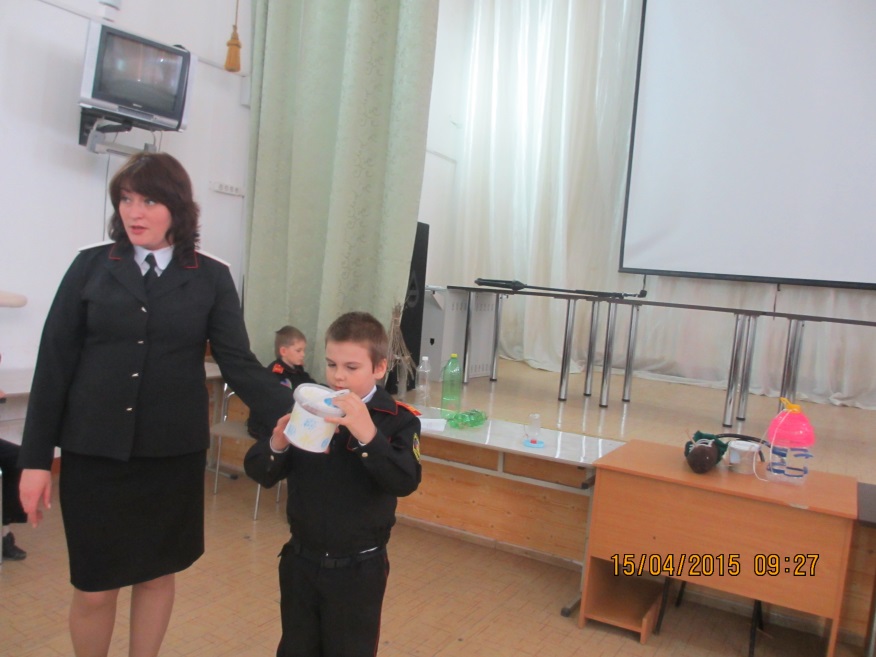 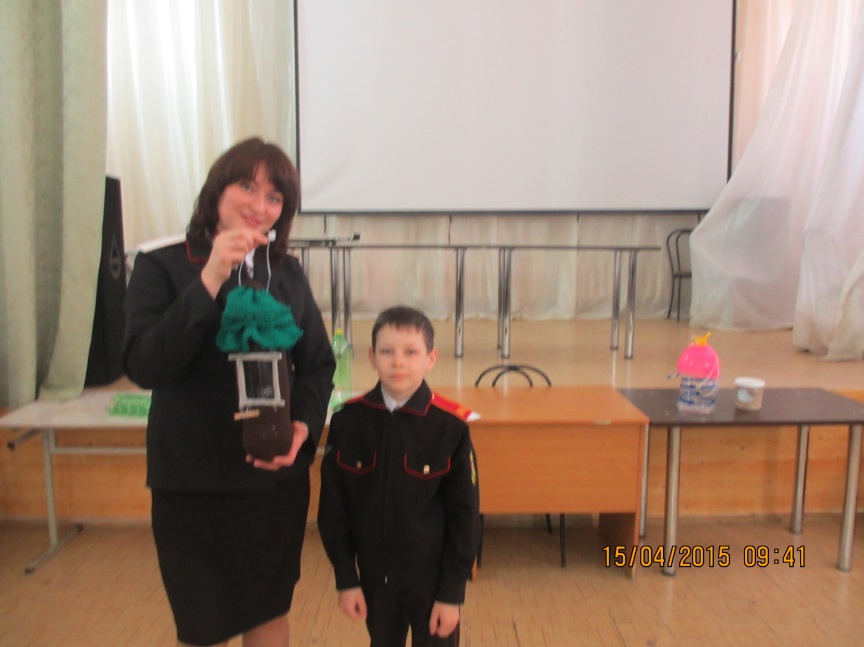 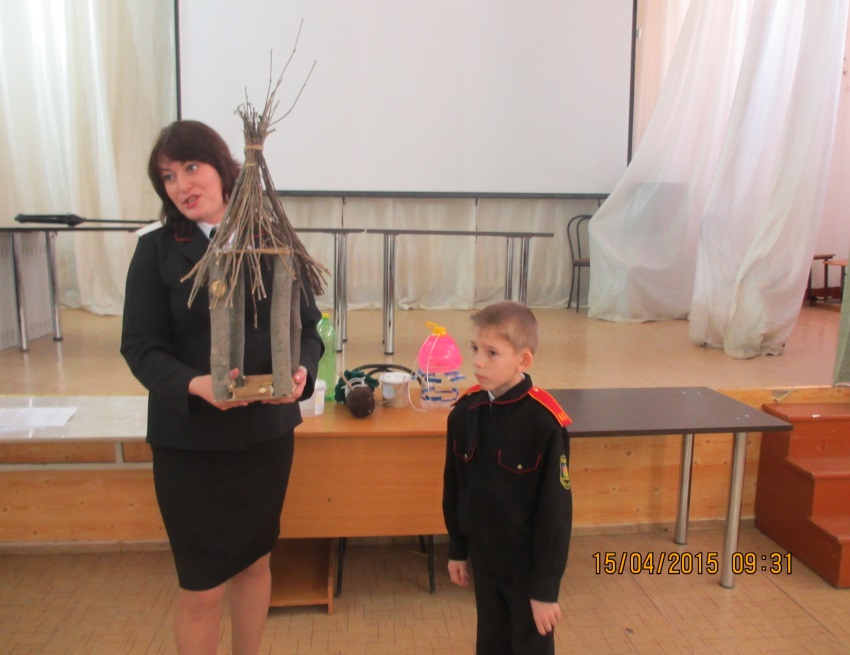 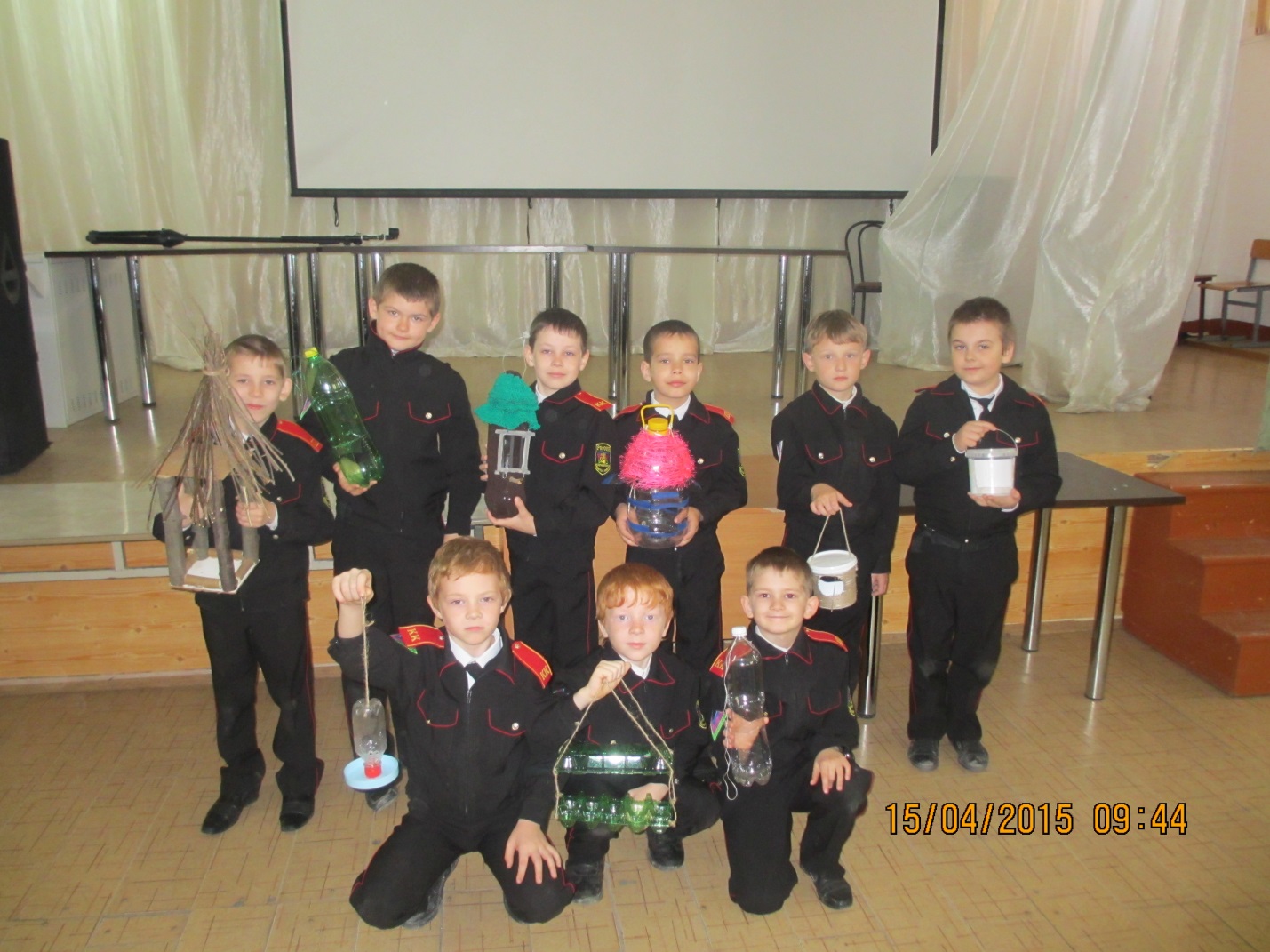 Ведущий: Какой же вывод мы все вместе сегодня сделаем для себя? Птицы радуют нас своими звонкими, потрясающими по красоте трелями, легким полетом, красивым оперением. Они приносят неоценимую пользу природе и людям. Так давайте будем благодарны природе, создавшей их, и сделаем всё, что в наших силах, чтобы спасти эти удивительные создания от вымирания!Ведущий: А сейчас для вас звучит песня «Воробьиная дискотека».  Мы всех приглашаем танцевать!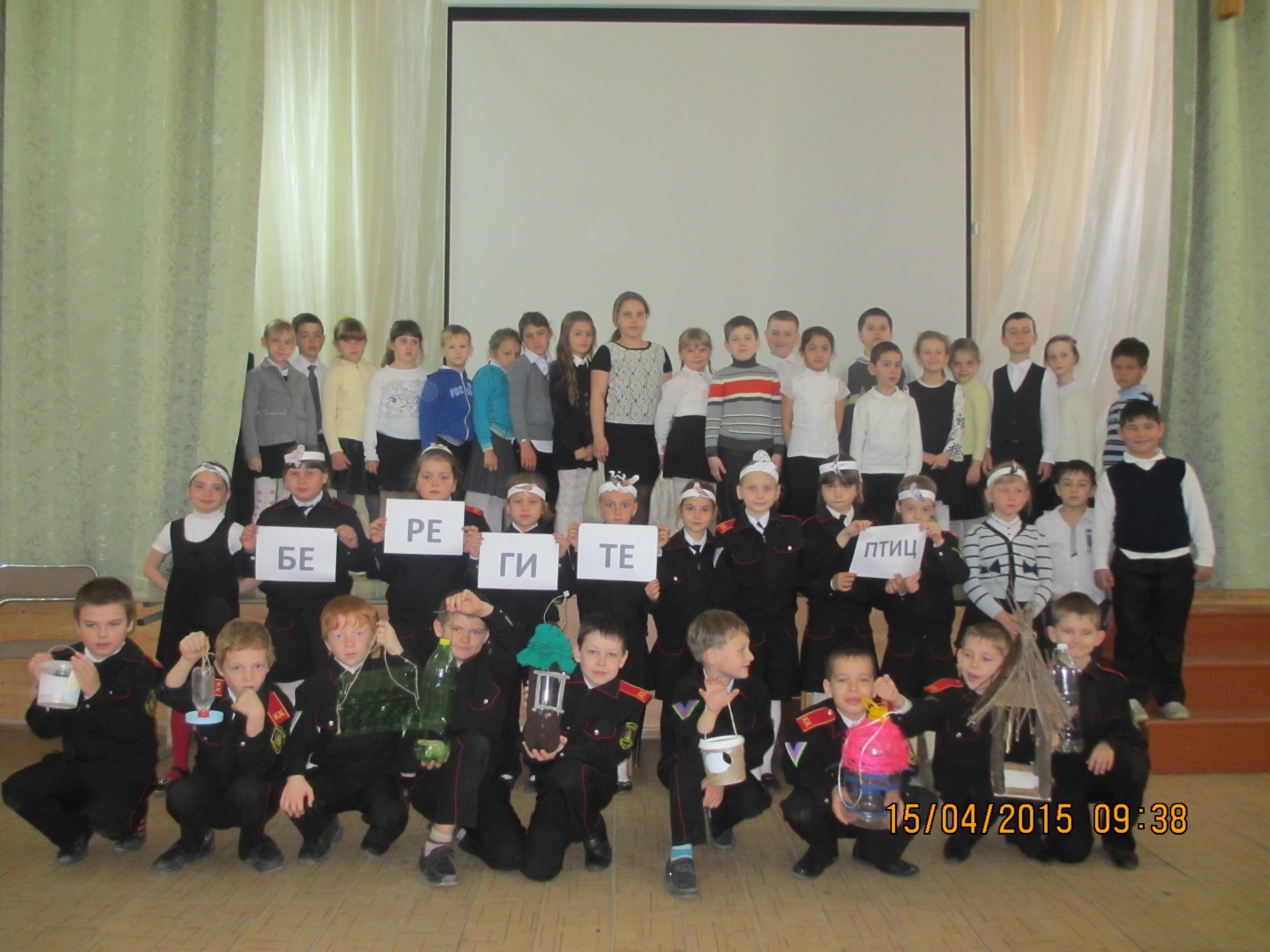 Мероприятие разработано на основе материала: Природа родного края: учебное пособие по кубановедению для младших школьников/Л.Гринь.-Краснодар: Кубаньпечать.-2008Сети  интернет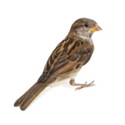 ВоробейМимо сизых голубей
Пролетает воробей.
Воробей такая крошка!
На меня похож немножко.
Шустрый маленький птенец,
Непоседа и боец.
И звенит задорный крик:
- Чик-чирик и чик-чирик!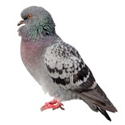 ГолубьЛюди на улице подняли головы:
Голуби, голуби, белые голуби!
Шумом их крыльев город наполнен,
Людям о мире голубь напомнил.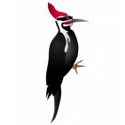 ДятелВ красной шапке набекрень
По стволу стучит весь день
Мой лесной приятель - 
Непоседа дятел.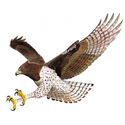 ОрёлДва могучих есть крыла
У царя всех птиц - орла.
С ним я спорить не хочу -
Ему горы по плечу!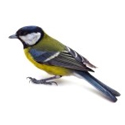 СиницаШустро зёрнышки клюёт,
Спать с утра нам не даёт
Голосистая певичка –
Желтопузая синичка.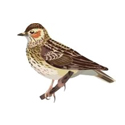 ЖаворонокЖаворонок полевой! 
Нет певца чудесней! 
В чистом поле - домик твой, 
В ясном небе - песня!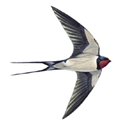 ЛасточкаПела ласточка:
- Тивит-тивит.
У неё приметный вид:
Коль летает низко -
Значит дождик близко.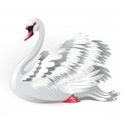 ЛебедьПовелось так с самой древности:
Эти птицы – символ верности.
В отраженье своё глядя,
Вот скользят по водной глади,
Восхищая всех людей,
Двое белых лебедей.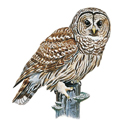 СоваГолос страшный на болоте:
Это совы на охоте.
Только слышно: - Ух-ух-ух!
Аж захватывает дух!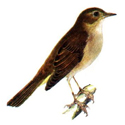 СоловейПтичка, внешне неприметна,
Запоёт среди ветвей
Так, что ахнем мы: - Ведь это
Голосистый соловей.ЖаворонокЖаворонок полевой! 
Нет певца чудесней! 
В чистом поле - домик твой, 
В ясном небе - песня!